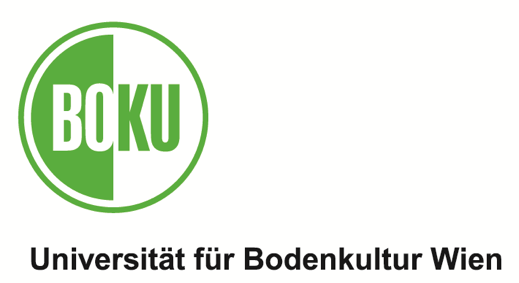 Title 
Title
Title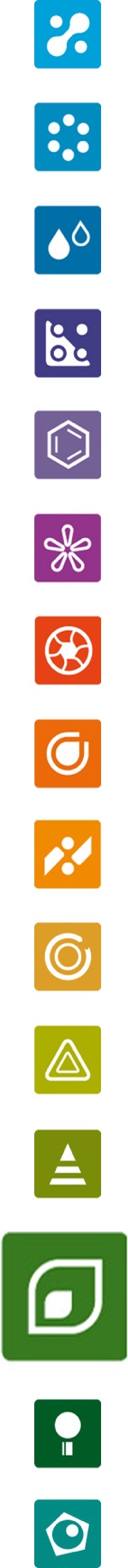 Name SurnameMaster ThesisSubmitted in Partial Fulfillment of the
Requirements for the Degree of 
Master of Sciencein the field of …submitted DD Month YYYYDivision of Viticulture and Pomology (WOB | H95800)
Department of Crop SciencesSupervisor: …
Division/Institute …
Department …Co-Supervisor: …
Division/Institute …
Department …Eidesstattliche Erklärung / AffidavitHiermit versichere ich an Eides statt, dass ich die vorliegende Masterarbeit ohne fremde Hilfe und ohne Benutzung anderer als der angegebenen Quellen und Hilfsmittel angefertigt und die den benutzten Quellen wörtlich oder inhaltlich entnommenen Stellen als solche kenntlich gemacht habe. Diese Arbeit wurde in gleicher oder ähnlicher Form noch bei keiner anderen Prüferin/ keinem
anderen Prüfer als Prüfungsleistung eingereicht. Mir ist bekannt, dass Zuwiderhandeln geahndet wird („Verwendung unerlaubter Hilfsmittel“) und weitere rechtliche Schritte nach sich ziehen kann. I hereby swear that I have compiled this Master Thesis without external help and without using sources and aides other than those permitted and that the sources have been cited verbatim or quoted textually in the places indicated. This work has not been submitted in the same or similar form to any other examiners as a form of examination. I am aware that offenders may be punished ('use of unauthorized assistance') and that further legal action may ensue. 	DD Month YYYY		
	Datum / Date	Unterschrift / SignatureAcknowldegements (optional)Text …AbstractText …Index of Figures
Figure 1: image caption (MS-Word)	3Figure 2: update indices	3 Index of Tables
Table 1: example (1)	4Table 2: example (2)	4Abbreviations
e.g.	for exampleet al	and others…Table of Contents
1.	Introduction	12.	Literature Overview	23.	Materials and Methods	33.1	Materials and Methods (2nd level)	33.1.1	Materials and Methods (3rd level)	34.	Results	55.	Discussion	66.	Summary	77.	Literature References	88.	Appendix	9IntroductionText …Literature OverviewText …Materials and MethodsMaterials and Methods (2nd level)Materials and Methods (3rd level)Materials and Methoda (4th level)Text Text Text Text Text Text Text Text Text Text Text Text Text Text Text Text Text Text Text Text Text Text Text Text Text Text Text Text Text Text Text Text Text Text Text Text Text Text Text Text Text Text Text Text Text Text Text Text …Text Text Text Text Text Text Text Text Text Text Text Text Text Text Text Text Text Text Text Text Text Text Text Text Text Text Text Text Text Text Text Text Text Text Text Text Text Text Text Text Text Text Text Text Text Text Text Text …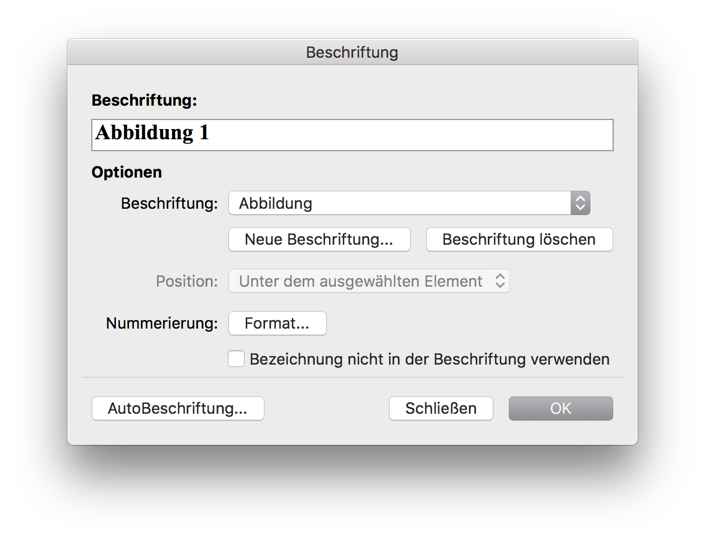 Figure 1: image caption (MS-Word)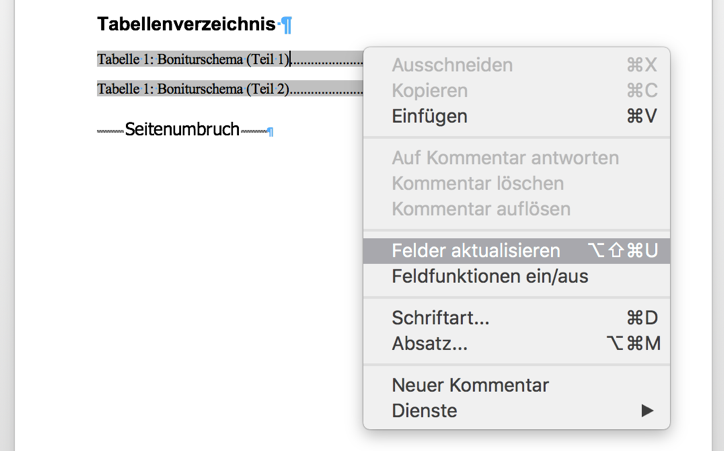 Figure 2: update indicesTable 1: example (1)Table 2: example (2)ResultsText …DiscussionText …SummaryText …Literature ReferencesHuss, J. 1984: Leitfaden für die Anfertigung von Diplomarbeiten und Dissertationen in der Forstwissenschaft und verwandten Fachgebieten, Frankfurt (Main): Sauerländer, VII, 117 S. ISBN 3-7939-0640-X Krämer, W., 1995: Wie schreibe ich eine Seminar-, Examens- und Diplomarbeit: eine Anleitung zum wissenschaftlichen Arbeiten für Studierende aller Fächer an Universitäten, Fachhochschulen und Berufsakademien, 4., erw. und aktualisierte Aufl., Stuttgart [u.a.]: Fischer, 199 S. ISBN 3-437-40342-7  Standop, E. 1994: Die Form der wissenschaftlichen Arbeit, 14. Aufl., vollst. neu bearb. und erw. von Matthias L. G. Meyer, Heidelberg [u.a.]: Quelle & Meyer, 213 S. ISBN 3-494-02216-X AppendixText …Dai0 dai10 dai20 dai30 dai40 dai50 daiRoot parameters Root growth Number of root galls Number of feeding insectsNumber of root galls Number of feeding insectsNumber of reproducing insects Number of eggs per insectNumber of root galls Number of feeding insectsNumber of reproducing insects Number of eggs per insectNumber of root galls Number of feeding insectsNumber of reproducing insects Number of eggs per insectNumber of root galls Number of feeding insectsNumber of reproducing insects Number of eggs per insectLeaf parametersNumber of leavesNumber of meristematic leavesNumber of galls  
Number of infested leaves Degree of infestation Number of galls  
Number of infested leaves Degree of infestationNumber of galls  
Number of infested leaves Degree of infestationNumber of galls  
Number of infested leaves Degree of infestationAnzahl vergallte Blätter Gallen/Blatt bei 3 Blättern Eier/Galle bei 10 Gallen von obigen 3 Blättern (rand)dai0 dai10 dai20 dai30 dai40 dai50 daiDays after infestation0 dai10 dai20 dai30 dai40 dai50 daiLeaf parametersNo. of leavesNo. of  leaf galls No. of  leaf galls No. of  leaf galls No. of  leaf galls No. of  leaf galls No. of meristematic leavesNo. of infested leaves No. of infested leaves No. of infested leaves No. of infested leaves No. of infested leaves 